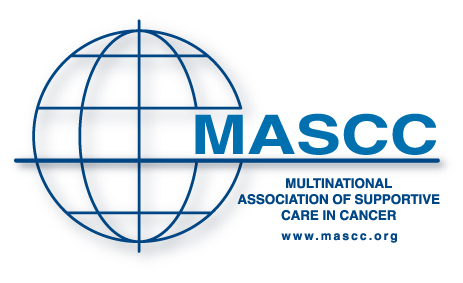 الجمعية الدولية للرعاية الداعمة لمرضى السرطان   MASCC الوسائل المضادة للتقيؤوسائل MASCC المضادة للتقيؤ: التعليماتتاريخ العلاج الكيميائي (الدورة الحالية من العلاج):يرجى إعادة النموذج بسرعة الممكنة بعد تعبئته، حسب ما ذكر لنا، وتقبل شكرنا وتقديرناوسائل MASCC المضادة للتقيؤيرجى ملء هذا النموذج خلال اليوم التالي لموعد تلقي العلاج الكيميائي:وسائل MASCC المضادة للتقيؤهذه الصفحة تمثل مسحاً للفترة من اليوم الأول إلى اليوم الرابع عقب العلاج الكيميائي. وعليه فهي تستفسر عن الفترة الزمنية التي تلى ال 24 ساعة الأولى بعد العلاج الكيميائي:                                                                                                                                        المضادة للتقيؤ MASCC وسائلنموذج بيان علامات مضاعفات المرضى                                                                                                                                                                                © MASCC 2004  الاسم:                                                                                               اليوم               الشهر                     اليوم من الأسبوعممرضتك:                                                                                                الهاتف:                                                                                               اليوم               الشهر                     اليوم من الأسبوعممرضتك:                                                                                                الهاتف:                                                                                               اليوم               الشهر                     اليوم من الأسبوعممرضتك:                                                                                                الهاتف:                                                                                               اليوم               الشهر                     اليوم من الأسبوعممرضتك:                                                                                                الهاتف:                                                                                               اليوم               الشهر                     اليوم من الأسبوعممرضتك:                                                                                                الهاتف:                                                                                               اليوم               الشهر                     اليوم من الأسبوعممرضتك:                                                                                                الهاتف:طبيبك:                                                                                                    الهاتف:طبيبك:                                                                                                    الهاتف:طبيبك:                                                                                                    الهاتف:طبيبك:                                                                                                    الهاتف:طبيبك:                                                                                                    الهاتف:طبيبك:                                                                                                    الهاتف:معلومات عن هذا النموذج الوجيز:إن وسائل MASCC المضادة للتقيؤ ما هي إلا وسيلة لطمأنة أطبائك وممرضيك على أنك تتلقى أفضل رعاية للوقاية من الغثيان والقيء الناتجين عن العلاج الكيميائي. ولا شك أنك بملء هذا النموذج سوف تساعدنا على التأكد من أن لديك السيطرة المثلى على مثل هذه الأعراض الجانبية المحتملة.إليك بعض التعريفات المستخدمة في هذا النموذج:التقـيـؤ: إخراج محتويات المعدة عن طريق الفم.الغثيان: الشعور بقابلية للتقيؤ.يرجى الإجابة على جميع الأسئلة. وليس هناك إجابات صحيحة أو خطأ، ولكن يكفي ذكر انطباعك فقط.إذا كان هناك ما يقلقك بشأن كيف ومتى تملأ هذا النموذج، يرجى ألا تتردد في الاستفسار لدينا!يرجى ملاحظة أن السؤال رقم (4) والسؤال رقم (8) يختلفان في الأسلوب. هذه الأسئلة عبارة عن سلسلة مدرجة.لمثل هذا النوع من الأسئلة، ما عليك إلا وضع دائرة حول أقرب رقم من الأرقام (صفر إلى 10) إلى تجربتك الفعلية مع الغثيان والتقيؤ، ثم اكتب الرقم في المربع. فيما يلى مثال لهذا النوع من الأسئلة (وإن كان حول إيقافك للسيارة). خذ كامل حريتك في الإجابة على هذا السؤال، أو اطلب من أحدنا أن يساعدك في ذلك.معلومات عن هذا النموذج الوجيز:إن وسائل MASCC المضادة للتقيؤ ما هي إلا وسيلة لطمأنة أطبائك وممرضيك على أنك تتلقى أفضل رعاية للوقاية من الغثيان والقيء الناتجين عن العلاج الكيميائي. ولا شك أنك بملء هذا النموذج سوف تساعدنا على التأكد من أن لديك السيطرة المثلى على مثل هذه الأعراض الجانبية المحتملة.إليك بعض التعريفات المستخدمة في هذا النموذج:التقـيـؤ: إخراج محتويات المعدة عن طريق الفم.الغثيان: الشعور بقابلية للتقيؤ.يرجى الإجابة على جميع الأسئلة. وليس هناك إجابات صحيحة أو خطأ، ولكن يكفي ذكر انطباعك فقط.إذا كان هناك ما يقلقك بشأن كيف ومتى تملأ هذا النموذج، يرجى ألا تتردد في الاستفسار لدينا!يرجى ملاحظة أن السؤال رقم (4) والسؤال رقم (8) يختلفان في الأسلوب. هذه الأسئلة عبارة عن سلسلة مدرجة.لمثل هذا النوع من الأسئلة، ما عليك إلا وضع دائرة حول أقرب رقم من الأرقام (صفر إلى 10) إلى تجربتك الفعلية مع الغثيان والتقيؤ، ثم اكتب الرقم في المربع. فيما يلى مثال لهذا النوع من الأسئلة (وإن كان حول إيقافك للسيارة). خذ كامل حريتك في الإجابة على هذا السؤال، أو اطلب من أحدنا أن يساعدك في ذلك.معلومات عن هذا النموذج الوجيز:إن وسائل MASCC المضادة للتقيؤ ما هي إلا وسيلة لطمأنة أطبائك وممرضيك على أنك تتلقى أفضل رعاية للوقاية من الغثيان والقيء الناتجين عن العلاج الكيميائي. ولا شك أنك بملء هذا النموذج سوف تساعدنا على التأكد من أن لديك السيطرة المثلى على مثل هذه الأعراض الجانبية المحتملة.إليك بعض التعريفات المستخدمة في هذا النموذج:التقـيـؤ: إخراج محتويات المعدة عن طريق الفم.الغثيان: الشعور بقابلية للتقيؤ.يرجى الإجابة على جميع الأسئلة. وليس هناك إجابات صحيحة أو خطأ، ولكن يكفي ذكر انطباعك فقط.إذا كان هناك ما يقلقك بشأن كيف ومتى تملأ هذا النموذج، يرجى ألا تتردد في الاستفسار لدينا!يرجى ملاحظة أن السؤال رقم (4) والسؤال رقم (8) يختلفان في الأسلوب. هذه الأسئلة عبارة عن سلسلة مدرجة.لمثل هذا النوع من الأسئلة، ما عليك إلا وضع دائرة حول أقرب رقم من الأرقام (صفر إلى 10) إلى تجربتك الفعلية مع الغثيان والتقيؤ، ثم اكتب الرقم في المربع. فيما يلى مثال لهذا النوع من الأسئلة (وإن كان حول إيقافك للسيارة). خذ كامل حريتك في الإجابة على هذا السؤال، أو اطلب من أحدنا أن يساعدك في ذلك.معلومات عن هذا النموذج الوجيز:إن وسائل MASCC المضادة للتقيؤ ما هي إلا وسيلة لطمأنة أطبائك وممرضيك على أنك تتلقى أفضل رعاية للوقاية من الغثيان والقيء الناتجين عن العلاج الكيميائي. ولا شك أنك بملء هذا النموذج سوف تساعدنا على التأكد من أن لديك السيطرة المثلى على مثل هذه الأعراض الجانبية المحتملة.إليك بعض التعريفات المستخدمة في هذا النموذج:التقـيـؤ: إخراج محتويات المعدة عن طريق الفم.الغثيان: الشعور بقابلية للتقيؤ.يرجى الإجابة على جميع الأسئلة. وليس هناك إجابات صحيحة أو خطأ، ولكن يكفي ذكر انطباعك فقط.إذا كان هناك ما يقلقك بشأن كيف ومتى تملأ هذا النموذج، يرجى ألا تتردد في الاستفسار لدينا!يرجى ملاحظة أن السؤال رقم (4) والسؤال رقم (8) يختلفان في الأسلوب. هذه الأسئلة عبارة عن سلسلة مدرجة.لمثل هذا النوع من الأسئلة، ما عليك إلا وضع دائرة حول أقرب رقم من الأرقام (صفر إلى 10) إلى تجربتك الفعلية مع الغثيان والتقيؤ، ثم اكتب الرقم في المربع. فيما يلى مثال لهذا النوع من الأسئلة (وإن كان حول إيقافك للسيارة). خذ كامل حريتك في الإجابة على هذا السؤال، أو اطلب من أحدنا أن يساعدك في ذلك.معلومات عن هذا النموذج الوجيز:إن وسائل MASCC المضادة للتقيؤ ما هي إلا وسيلة لطمأنة أطبائك وممرضيك على أنك تتلقى أفضل رعاية للوقاية من الغثيان والقيء الناتجين عن العلاج الكيميائي. ولا شك أنك بملء هذا النموذج سوف تساعدنا على التأكد من أن لديك السيطرة المثلى على مثل هذه الأعراض الجانبية المحتملة.إليك بعض التعريفات المستخدمة في هذا النموذج:التقـيـؤ: إخراج محتويات المعدة عن طريق الفم.الغثيان: الشعور بقابلية للتقيؤ.يرجى الإجابة على جميع الأسئلة. وليس هناك إجابات صحيحة أو خطأ، ولكن يكفي ذكر انطباعك فقط.إذا كان هناك ما يقلقك بشأن كيف ومتى تملأ هذا النموذج، يرجى ألا تتردد في الاستفسار لدينا!يرجى ملاحظة أن السؤال رقم (4) والسؤال رقم (8) يختلفان في الأسلوب. هذه الأسئلة عبارة عن سلسلة مدرجة.لمثل هذا النوع من الأسئلة، ما عليك إلا وضع دائرة حول أقرب رقم من الأرقام (صفر إلى 10) إلى تجربتك الفعلية مع الغثيان والتقيؤ، ثم اكتب الرقم في المربع. فيما يلى مثال لهذا النوع من الأسئلة (وإن كان حول إيقافك للسيارة). خذ كامل حريتك في الإجابة على هذا السؤال، أو اطلب من أحدنا أن يساعدك في ذلك.معلومات عن هذا النموذج الوجيز:إن وسائل MASCC المضادة للتقيؤ ما هي إلا وسيلة لطمأنة أطبائك وممرضيك على أنك تتلقى أفضل رعاية للوقاية من الغثيان والقيء الناتجين عن العلاج الكيميائي. ولا شك أنك بملء هذا النموذج سوف تساعدنا على التأكد من أن لديك السيطرة المثلى على مثل هذه الأعراض الجانبية المحتملة.إليك بعض التعريفات المستخدمة في هذا النموذج:التقـيـؤ: إخراج محتويات المعدة عن طريق الفم.الغثيان: الشعور بقابلية للتقيؤ.يرجى الإجابة على جميع الأسئلة. وليس هناك إجابات صحيحة أو خطأ، ولكن يكفي ذكر انطباعك فقط.إذا كان هناك ما يقلقك بشأن كيف ومتى تملأ هذا النموذج، يرجى ألا تتردد في الاستفسار لدينا!يرجى ملاحظة أن السؤال رقم (4) والسؤال رقم (8) يختلفان في الأسلوب. هذه الأسئلة عبارة عن سلسلة مدرجة.لمثل هذا النوع من الأسئلة، ما عليك إلا وضع دائرة حول أقرب رقم من الأرقام (صفر إلى 10) إلى تجربتك الفعلية مع الغثيان والتقيؤ، ثم اكتب الرقم في المربع. فيما يلى مثال لهذا النوع من الأسئلة (وإن كان حول إيقافك للسيارة). خذ كامل حريتك في الإجابة على هذا السؤال، أو اطلب من أحدنا أن يساعدك في ذلك.ما هو مقدار الصعوبة التي واجهتك اليوم في إيقاف سيارتك؟صفر   1     2      3      4     5     6     7      8      9    10     لا شيء                                                                                 أقصى ما يمكن أن يحدث                                                                                    (اكتب الرقم في هذا المربع)ما هو مقدار الصعوبة التي واجهتك اليوم في إيقاف سيارتك؟صفر   1     2      3      4     5     6     7      8      9    10     لا شيء                                                                                 أقصى ما يمكن أن يحدث                                                                                    (اكتب الرقم في هذا المربع)ما هو مقدار الصعوبة التي واجهتك اليوم في إيقاف سيارتك؟صفر   1     2      3      4     5     6     7      8      9    10     لا شيء                                                                                 أقصى ما يمكن أن يحدث                                                                                    (اكتب الرقم في هذا المربع)ما هو مقدار الصعوبة التي واجهتك اليوم في إيقاف سيارتك؟صفر   1     2      3      4     5     6     7      8      9    10     لا شيء                                                                                 أقصى ما يمكن أن يحدث                                                                                    (اكتب الرقم في هذا المربع)ما هو مقدار الصعوبة التي واجهتك اليوم في إيقاف سيارتك؟صفر   1     2      3      4     5     6     7      8      9    10     لا شيء                                                                                 أقصى ما يمكن أن يحدث                                                                                    (اكتب الرقم في هذا المربع)ما هو مقدار الصعوبة التي واجهتك اليوم في إيقاف سيارتك؟صفر   1     2      3      4     5     6     7      8      9    10     لا شيء                                                                                 أقصى ما يمكن أن يحدث                                                                                    (اكتب الرقم في هذا المربع)                                                                                               اليوم               الشهر                     اليوم من الأسبوعالغثيان والتقيؤخلال الأربع والعشرين ساعة الأولى التي أعقبت العلاج الكيميائي:(هذه الصفحة تشير إلى أول 24 ساعة تلي العلاج الكيميائي):                                                                                               اليوم               الشهر                     اليوم من الأسبوعالغثيان والتقيؤخلال الأربع والعشرين ساعة الأولى التي أعقبت العلاج الكيميائي:(هذه الصفحة تشير إلى أول 24 ساعة تلي العلاج الكيميائي):                                                                                               اليوم               الشهر                     اليوم من الأسبوعالغثيان والتقيؤخلال الأربع والعشرين ساعة الأولى التي أعقبت العلاج الكيميائي:(هذه الصفحة تشير إلى أول 24 ساعة تلي العلاج الكيميائي):                                                                                               اليوم               الشهر                     اليوم من الأسبوعالغثيان والتقيؤخلال الأربع والعشرين ساعة الأولى التي أعقبت العلاج الكيميائي:(هذه الصفحة تشير إلى أول 24 ساعة تلي العلاج الكيميائي):                                                                                               اليوم               الشهر                     اليوم من الأسبوعالغثيان والتقيؤخلال الأربع والعشرين ساعة الأولى التي أعقبت العلاج الكيميائي:(هذه الصفحة تشير إلى أول 24 ساعة تلي العلاج الكيميائي):                                                                                               اليوم               الشهر                     اليوم من الأسبوعالغثيان والتقيؤخلال الأربع والعشرين ساعة الأولى التي أعقبت العلاج الكيميائي:(هذه الصفحة تشير إلى أول 24 ساعة تلي العلاج الكيميائي):1. خلال ال 24 ساعة التي مرت منذ تلقيك العلاج الكيميائي هل حدث أن تقيأت؟                                     نعم                       لا1. خلال ال 24 ساعة التي مرت منذ تلقيك العلاج الكيميائي هل حدث أن تقيأت؟                                     نعم                       لا1. خلال ال 24 ساعة التي مرت منذ تلقيك العلاج الكيميائي هل حدث أن تقيأت؟                                     نعم                       لا1. خلال ال 24 ساعة التي مرت منذ تلقيك العلاج الكيميائي هل حدث أن تقيأت؟                                     نعم                       لا1. خلال ال 24 ساعة التي مرت منذ تلقيك العلاج الكيميائي هل حدث أن تقيأت؟                                     نعم                       لا1. خلال ال 24 ساعة التي مرت منذ تلقيك العلاج الكيميائي هل حدث أن تقيأت؟                                     نعم                       لا2. إذا تقيأت خلال ال 24 ساعة التي أعقبت تلقيك العلاج الكيميائي، فكم مرةً حدث ذلك؟                                                                                                                                                                                               (اكتب عدد المرات في هذا المربع)2. إذا تقيأت خلال ال 24 ساعة التي أعقبت تلقيك العلاج الكيميائي، فكم مرةً حدث ذلك؟                                                                                                                                                                                               (اكتب عدد المرات في هذا المربع)2. إذا تقيأت خلال ال 24 ساعة التي أعقبت تلقيك العلاج الكيميائي، فكم مرةً حدث ذلك؟                                                                                                                                                                                               (اكتب عدد المرات في هذا المربع)2. إذا تقيأت خلال ال 24 ساعة التي أعقبت تلقيك العلاج الكيميائي، فكم مرةً حدث ذلك؟                                                                                                                                                                                               (اكتب عدد المرات في هذا المربع)2. إذا تقيأت خلال ال 24 ساعة التي أعقبت تلقيك العلاج الكيميائي، فكم مرةً حدث ذلك؟                                                                                                                                                                                               (اكتب عدد المرات في هذا المربع)2. إذا تقيأت خلال ال 24 ساعة التي أعقبت تلقيك العلاج الكيميائي، فكم مرةً حدث ذلك؟                                                                                                                                                                                               (اكتب عدد المرات في هذا المربع)3. خلال ال 24 ساعة التي مرت منذ تلقيك العلاج الكيميائي هل حدث لك أي غثيان؟                                 نعم                       لا3. خلال ال 24 ساعة التي مرت منذ تلقيك العلاج الكيميائي هل حدث لك أي غثيان؟                                 نعم                       لا3. خلال ال 24 ساعة التي مرت منذ تلقيك العلاج الكيميائي هل حدث لك أي غثيان؟                                 نعم                       لا3. خلال ال 24 ساعة التي مرت منذ تلقيك العلاج الكيميائي هل حدث لك أي غثيان؟                                 نعم                       لا3. خلال ال 24 ساعة التي مرت منذ تلقيك العلاج الكيميائي هل حدث لك أي غثيان؟                                 نعم                       لا3. خلال ال 24 ساعة التي مرت منذ تلقيك العلاج الكيميائي هل حدث لك أي غثيان؟                                 نعم                       لا4. إذا كنت قد عانيت من غثيان، فيرجى وضع دائرة حول أقرب الأرقام الآتية تعبيراً عن تجربتك.     ما هي درجة الغثيان الذي عانيت منه خلال ال 24 ساعة الأخيرة؟صفر   1     2      3      4     5     6     7      8      9    10     لا شيء                                                                                 أقصى ما يمكن أن يحدث                                                                                    (اكتب الرقم في هذا المربع)4. إذا كنت قد عانيت من غثيان، فيرجى وضع دائرة حول أقرب الأرقام الآتية تعبيراً عن تجربتك.     ما هي درجة الغثيان الذي عانيت منه خلال ال 24 ساعة الأخيرة؟صفر   1     2      3      4     5     6     7      8      9    10     لا شيء                                                                                 أقصى ما يمكن أن يحدث                                                                                    (اكتب الرقم في هذا المربع)4. إذا كنت قد عانيت من غثيان، فيرجى وضع دائرة حول أقرب الأرقام الآتية تعبيراً عن تجربتك.     ما هي درجة الغثيان الذي عانيت منه خلال ال 24 ساعة الأخيرة؟صفر   1     2      3      4     5     6     7      8      9    10     لا شيء                                                                                 أقصى ما يمكن أن يحدث                                                                                    (اكتب الرقم في هذا المربع)4. إذا كنت قد عانيت من غثيان، فيرجى وضع دائرة حول أقرب الأرقام الآتية تعبيراً عن تجربتك.     ما هي درجة الغثيان الذي عانيت منه خلال ال 24 ساعة الأخيرة؟صفر   1     2      3      4     5     6     7      8      9    10     لا شيء                                                                                 أقصى ما يمكن أن يحدث                                                                                    (اكتب الرقم في هذا المربع)4. إذا كنت قد عانيت من غثيان، فيرجى وضع دائرة حول أقرب الأرقام الآتية تعبيراً عن تجربتك.     ما هي درجة الغثيان الذي عانيت منه خلال ال 24 ساعة الأخيرة؟صفر   1     2      3      4     5     6     7      8      9    10     لا شيء                                                                                 أقصى ما يمكن أن يحدث                                                                                    (اكتب الرقم في هذا المربع)4. إذا كنت قد عانيت من غثيان، فيرجى وضع دائرة حول أقرب الأرقام الآتية تعبيراً عن تجربتك.     ما هي درجة الغثيان الذي عانيت منه خلال ال 24 ساعة الأخيرة؟صفر   1     2      3      4     5     6     7      8      9    10     لا شيء                                                                                 أقصى ما يمكن أن يحدث                                                                                    (اكتب الرقم في هذا المربع)                                                                                               اليوم               الشهر                     اليوم من الأسبوعالغثيان والتقيؤ المتأخران                                                                                               اليوم               الشهر                     اليوم من الأسبوعالغثيان والتقيؤ المتأخران                                                                                               اليوم               الشهر                     اليوم من الأسبوعالغثيان والتقيؤ المتأخران                                                                                               اليوم               الشهر                     اليوم من الأسبوعالغثيان والتقيؤ المتأخران                                                                                               اليوم               الشهر                     اليوم من الأسبوعالغثيان والتقيؤ المتأخران                                                                                               اليوم               الشهر                     اليوم من الأسبوعالغثيان والتقيؤ المتأخران5. هل حدث أن تقيأت بعد ال 24ساعة التي مرت عقب تلقيك العلاج الكيميائي ؟                            نعم                       لا5. هل حدث أن تقيأت بعد ال 24ساعة التي مرت عقب تلقيك العلاج الكيميائي ؟                            نعم                       لا5. هل حدث أن تقيأت بعد ال 24ساعة التي مرت عقب تلقيك العلاج الكيميائي ؟                            نعم                       لا5. هل حدث أن تقيأت بعد ال 24ساعة التي مرت عقب تلقيك العلاج الكيميائي ؟                            نعم                       لا5. هل حدث أن تقيأت بعد ال 24ساعة التي مرت عقب تلقيك العلاج الكيميائي ؟                            نعم                       لا5. هل حدث أن تقيأت بعد ال 24ساعة التي مرت عقب تلقيك العلاج الكيميائي ؟                            نعم                       لا6. إذا تقيأت خلال هذه الفترة، فكم عدد الأيام التي فكم مرةً حدث ذلك؟                                                                                                                                                                                               (اكتب عدد الأيام في هذا المربع)6. إذا تقيأت خلال هذه الفترة، فكم عدد الأيام التي فكم مرةً حدث ذلك؟                                                                                                                                                                                               (اكتب عدد الأيام في هذا المربع)6. إذا تقيأت خلال هذه الفترة، فكم عدد الأيام التي فكم مرةً حدث ذلك؟                                                                                                                                                                                               (اكتب عدد الأيام في هذا المربع)6. إذا تقيأت خلال هذه الفترة، فكم عدد الأيام التي فكم مرةً حدث ذلك؟                                                                                                                                                                                               (اكتب عدد الأيام في هذا المربع)6. إذا تقيأت خلال هذه الفترة، فكم عدد الأيام التي فكم مرةً حدث ذلك؟                                                                                                                                                                                               (اكتب عدد الأيام في هذا المربع)6. إذا تقيأت خلال هذه الفترة، فكم عدد الأيام التي فكم مرةً حدث ذلك؟                                                                                                                                                                                               (اكتب عدد الأيام في هذا المربع)7. هل حدث لك أي غثيان بعد ال 24ساعة التي مرت عقب تلقيك العلاج الكيميائي؟                        نعم                       لا7. هل حدث لك أي غثيان بعد ال 24ساعة التي مرت عقب تلقيك العلاج الكيميائي؟                        نعم                       لا7. هل حدث لك أي غثيان بعد ال 24ساعة التي مرت عقب تلقيك العلاج الكيميائي؟                        نعم                       لا7. هل حدث لك أي غثيان بعد ال 24ساعة التي مرت عقب تلقيك العلاج الكيميائي؟                        نعم                       لا7. هل حدث لك أي غثيان بعد ال 24ساعة التي مرت عقب تلقيك العلاج الكيميائي؟                        نعم                       لا7. هل حدث لك أي غثيان بعد ال 24ساعة التي مرت عقب تلقيك العلاج الكيميائي؟                        نعم                       لا8. إذا كنت قد عانيت من غثيان، فيرجى وضع دائرة حول أقرب الأرقام الآتية تعبيراً عن تجربتك.     ما هي درجة الغثيان الذي عانيت منه خلال هذه الفترة؟صفر   1     2      3      4     5     6     7      8      9    10     لا شيء                                                                                 أقصى ما يمكن أن يحدث                                                                                (اكتب الرقم في هذا المربع)8. إذا كنت قد عانيت من غثيان، فيرجى وضع دائرة حول أقرب الأرقام الآتية تعبيراً عن تجربتك.     ما هي درجة الغثيان الذي عانيت منه خلال هذه الفترة؟صفر   1     2      3      4     5     6     7      8      9    10     لا شيء                                                                                 أقصى ما يمكن أن يحدث                                                                                (اكتب الرقم في هذا المربع)8. إذا كنت قد عانيت من غثيان، فيرجى وضع دائرة حول أقرب الأرقام الآتية تعبيراً عن تجربتك.     ما هي درجة الغثيان الذي عانيت منه خلال هذه الفترة؟صفر   1     2      3      4     5     6     7      8      9    10     لا شيء                                                                                 أقصى ما يمكن أن يحدث                                                                                (اكتب الرقم في هذا المربع)8. إذا كنت قد عانيت من غثيان، فيرجى وضع دائرة حول أقرب الأرقام الآتية تعبيراً عن تجربتك.     ما هي درجة الغثيان الذي عانيت منه خلال هذه الفترة؟صفر   1     2      3      4     5     6     7      8      9    10     لا شيء                                                                                 أقصى ما يمكن أن يحدث                                                                                (اكتب الرقم في هذا المربع)8. إذا كنت قد عانيت من غثيان، فيرجى وضع دائرة حول أقرب الأرقام الآتية تعبيراً عن تجربتك.     ما هي درجة الغثيان الذي عانيت منه خلال هذه الفترة؟صفر   1     2      3      4     5     6     7      8      9    10     لا شيء                                                                                 أقصى ما يمكن أن يحدث                                                                                (اكتب الرقم في هذا المربع)8. إذا كنت قد عانيت من غثيان، فيرجى وضع دائرة حول أقرب الأرقام الآتية تعبيراً عن تجربتك.     ما هي درجة الغثيان الذي عانيت منه خلال هذه الفترة؟صفر   1     2      3      4     5     6     7      8      9    10     لا شيء                                                                                 أقصى ما يمكن أن يحدث                                                                                (اكتب الرقم في هذا المربع)الإجراء الغثيان المتأخرالغثيان المتأخرالتقيؤ المتأخرالتقيؤ المتأخرالغثيان الحادالغثيان الحادالتقيؤ الحادالتقيؤ الحادالنظام المتبع للسيطرة على التقيؤالتاريخالعلاج الكيميائيالعلاج الكيميائيإسم المريضالإجراء سؤال رقم (8)سؤال رقم (7)سؤال رقم (6)سؤال رقم (5)سؤال رقم (4)سؤال رقم (3)سؤال رقم (2)سؤال رقم (1)النظام المتبع للسيطرة على التقيؤالتاريخالعلاج الكيميائيالعلاج الكيميائيإسم المريضالمتخذ درجة1= نعمالتكرر1= نعمدرجة1= نعمالتكرر1= نعمالنظام المتبع للسيطرة على التقيؤالتاريخالعلاج الكيميائيالعلاج الكيميائيإسم المريضالمتخذ الغثيان 2= لاالتكرر 2= لاالغثيان 2= لاالتكرر 2= لاالنظام المتبع للسيطرة على التقيؤالتاريخالعلاج الكيميائيالعلاج الكيميائيإسم المريضحاد1حاد2متأخر3متأخر4حاد1حاد2متأخر3متأخر4حاد1حاد2متأخر3متأخر4حاد1حاد2متأخر3متأخر4حاد1حاد2متأخر3متأخر4حاد1حاد2متأخر3متأخر4